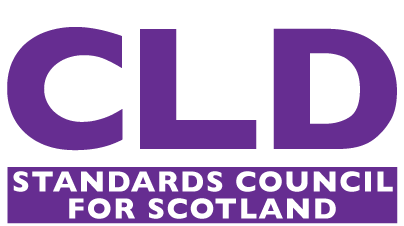 Tayside & Fife Members Networking EventSAVE THE DATEDudhope CastleDudhope Park, Barrack Road,Dundee, DD3 6HF Thursday 15th June 3:15pm – 5:00pmProfessional Support & DevelopmentComing Together as Tayside & Fife’s CLD CommunityCommunity Work IssuesConfirm your attendance by emailing learning.organisationaldevelopment@dundeecity.gov.ukPlease note this is a CLDSC members event. Not a CLDSC member yet? Sign up at http://www.i-develop-cld.org.uk/login/signup.php 